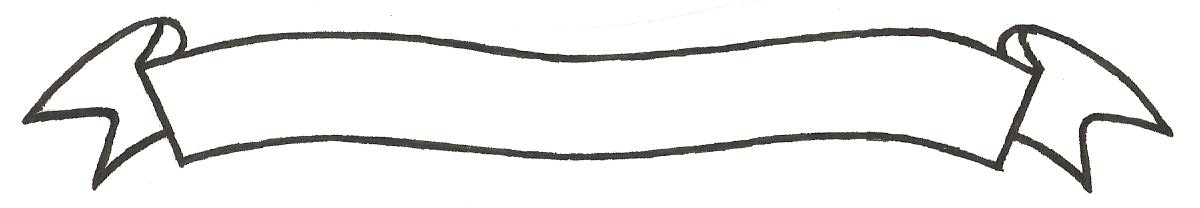 MERU UNIVERSITY OF SCIENCE AND TECHNOLOGYP.O. Box 972-60200 – Meru-Kenya. Tel: 020-2069349, 061-2309217. 064-30320 Cell phone: +254 712524293, +254 789151411 Fax: 064-30321Website: www.must.ac.ke  Email: info@must.ac.ke    University Examinations 2015/2016THIRD YEAR, FIRST SEMESTER EXAMINATION FOR THE DIPLOMA IN CIVIL ENGINEERINGECV 2303: ENGINEERING HYDRAULICS I.DATE: AUGUST 2016                                                                                     TIME: 11/2 HOURSINSTRUCTIONS: -	Answer question one and any other two questionsQUESTION ONE (30 MARKS)Define the followingHydraulic mean depth								(1 mark)Wetted perimeter								(1 mark)Open channel flow								(1 mark)Conduit 									(1 mark)Breach										(1 mark)Abutment									(1 mark)Briefly discuss the difference between the followingSteady uniform flow and steady non-uniform flow				(2 marks)Dam and reservoir								(2 marks)Primary spillway and auxiliary spillway					(2 marks)For a pipe of diameter  running full with a fluid of density, velocity , kinematic viscosity  and hydraulic mean depth , show that the Reynolds number,  is given by:											(3 marks)=State five ways in which water may pass from a reservoir to the downstream side of a dam.											(5 marks)State six ways in which dam failure is likely to occur.				(6 marks)State four main components of a hydraulic power plant				(4 marks)QUESTION TWO (15 MARKS)An open channel has a cross-section in the form of a trapezium with a bottom width B of 4m and side slopes of 1 vertical and 11/2 horizontal as shown below.  Assuming that the roughness coefficient n is 0.038, the bed slope is 1 in 1600 and the depth of the water is 1.2m.  find the volume rate of flow using;The Chezy formula with C determined from the Kutter formula.		(5 marks)The manning formula								(3 marks)From the Kutter formula,Take For the cross-section given in the figure below, .  If the equation for maximum discharge is given by Determine the following:Hydraulic mean depth in terms of depth D					(3 marks)Depth D when discharge, and  in the Chezy’s formula									(4 marks)QUESTION THREE (15 MARKS)Define the following as applied in the design of dams and reservoirsToe										(1 mark)Core										(1 mark)Drawdown									(1 mark)Blanket									(1 mark)Cutoff 										(1 mark) Using well labelled diagram, illustrate the structural features of the followingEmbankment dam									(5 marks)Arch dam										(5 marks)QUESTION FOUR (15 MARKS)Define hydraulic turbine 								(1 mark)Briefly describe the following classes of turbinesImpulse turbine								(2 marks)Reaction turbine								(2 marks)State the difference between volumetric efficiency and mechanical efficiency as applied in the study of hydraulic turbines.							(2 marks)State two functional differences between reaction turbines and impulse turbines.	(2 marks)Name any three main components of a typical Francis turbine and state their functions.												(6 marks)